附件4广 西 健 康 码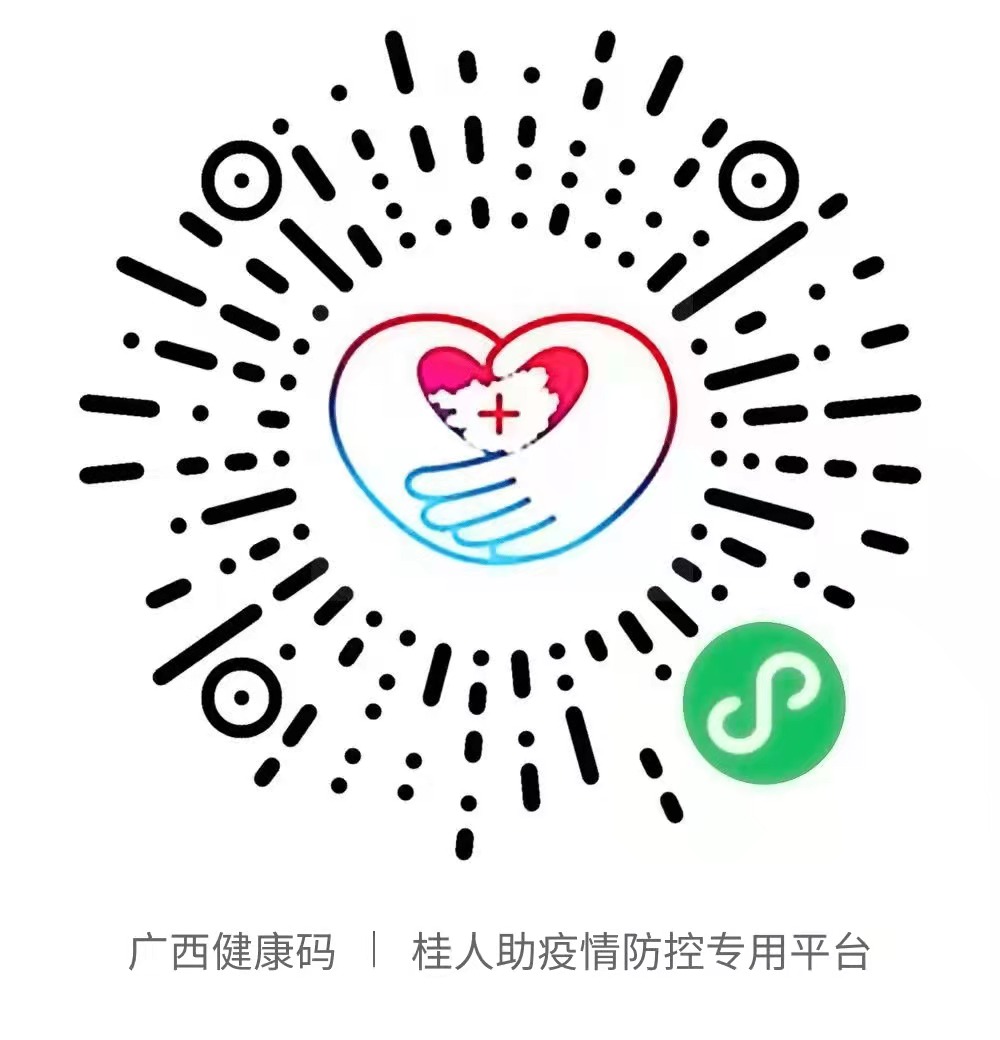 